РЕШЕНИЕВ соответствии с Решением Городской Думы Петропавловск-Камчатского городского округа от 31.10.2013 № 145-нд «О наградах и почетных званиях Петропавловск-Камчатского городского округа» Городская Дума Петропавловск-Камчатского городского округаРЕШИЛА:1. Наградить Почетной грамотой Городской Думы Петропавловск-Камчатского городского округа за значительный вклад в развитие сферы защиты законных прав и интересов несовершеннолетних на территории Петропавловск-Камчатского городского округа в результате многолетнего добросовестного труда в системе образования, высокого уровня профессионализма и в связи с празднованием 60-летнего юбилея со дня рождения Старикову Галину      Антоновну – заместителя начальника отдела опеки и попечительства Управления образования администрации Петропавловск-Камчатского городского округа.2. Разместить настоящее решение на официальном сайте Городской Думы Петропавловск-Камчатского городского округа в информационно-
телекоммуникационной сети «Интернет».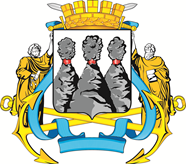 ГОРОДСКАЯ ДУМАПЕТРОПАВЛОВСК-КАМЧАТСКОГО ГОРОДСКОГО ОКРУГАот 30.10.2019 № 549-р23-я сессияг.Петропавловск-КамчатскийО награждении Почетной грамотой Городской Думы Петропавловск-Камчатского городского округа Стариковой Галины АнтоновныПредседатель Городской Думы Петропавловск-Камчатского городского округа Г.В. Монахова